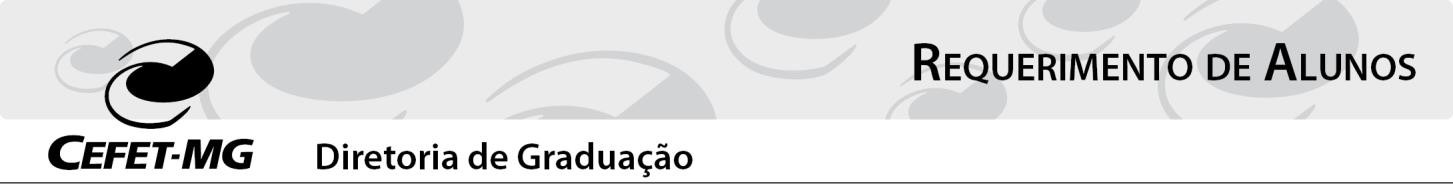 Form.Dirgrad_01_Requerimento de aluno_Coord_v1À Coordenação do Curso de:REQUERIMENTO Nº:Nome:Nome:Matrícula:E-mail:Telefone fixo:Celular:O aluno abaixo assinado requer:O aluno abaixo assinado requer:O aluno abaixo assinado requer:O aluno abaixo assinado requer:O aluno abaixo assinado requer:[ ] Aproveitamento de estudos[ ] Aproveitamento de estudos[ ] Aproveitamento de estudos[ ] Recurso ao Conselho de Graduação[ ] Recurso ao Conselho de Graduação[ ] Atividades complementares - validação de horas[ ] Atividades complementares - validação de horas[ ] Atividades complementares - validação de horas[ ] Revisão de prova[ ] Revisão de prova[ ] Dispensa de disciplina[ ] Dispensa de disciplina[ ] Dispensa de disciplina[ ] Trancamento de matrícula parcial[ ] Trancamento de matrícula parcial[ ] Dispensa de disciplina - Revisão do processo[ ] Dispensa de disciplina - Revisão do processo[ ] Dispensa de disciplina - Revisão do processo[ ] Trancamento de matrícula total[ ] Trancamento de matrícula total[ ] Ementa(s) de disciplina (s)[ ] Ementa(s) de disciplina (s)[ ] Ementa(s) de disciplina (s)[  ] Reingresso[ ] Plano(s) de ensino[ ] Plano(s) de ensino[ ] Plano(s) de ensino[ ] Reopção de curso[ ] Reopção de curso[ ] Matrícula em disciplina eletiva[ ] Matrícula em disciplina eletiva[ ] Matrícula em disciplina eletiva[  ] Outros[ ] Quebra de pré-requisito para provável formando[ ] Quebra de pré-requisito para provável formando[ ] Quebra de pré-requisito para provável formandoDescrição:Descrição:Descrição:Descrição:Descrição:Documentos anexados:Documentos anexados:Documentos anexados:Documentos anexados:Documentos anexados:Data 	/ 	/ 					/ 					/ 					Assinatura do AlunoAssinatura do AlunoAssinatura do FuncionárioEncaminhamento:Encaminhamento:Encaminhamento:Encaminhamento:Encaminhamento:Parecer da Coordenação:Data:	 / 	 / 			Assinatura do CoordenadorParecer da Coordenação:Data:	 / 	 / 			Assinatura do CoordenadorParecer da Coordenação:Data:	 / 	 / 			Assinatura do CoordenadorParecer da Coordenação:Data:	 / 	 / 			Assinatura do CoordenadorParecer da Coordenação:Data:	 / 	 / 			Assinatura do Coordenador